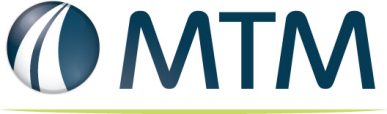 Title:  Rhode Island/MTM EDI Implementation MeetingDate:  Monday, November 26, 2018	Dial In: 1-408-792-6300 	Code:  807 659 133MTM AttendeesRanichandhira Nandakumar, EDI DeveloperGilu Chathaparampil, EDI DeveloperJosh Heidbrier, EDI DeveloperJon Cline, Manager, Product Delivery, Business TechnologyStacy Brune, Manager Business Implementation Valerie Barr, Director, Business ImplementationEOHHS AttendeesMario OlivieriMarlanea PeabodyJason LyonMaria NarishkinJanuary AngelesKristen Sousa Hector RiveraEric Ninneman - DXCMary Jane Nardone - DXCSandra BatesRajesh Scott GellarStephen Fugate - DXCAgenda Topics:EDIEligibilityMedicaid File TestingTANF File TestingMedicaid IDs or Other Identifying Number Gender Code and Case# Action Item LogAction Item LogAction Item LogAction Item LogAction Item LogTask Number / ItemTask Number / ItemOwnerStatusDue DateETP Historical dataEOHHAIn Progress11/19/2018State Fiscal Calendar for eligibility deliveryDXCComplete10/15/2018MTM sign up as ProviderMTMComplete10/19/2018B2B Secure Email FormEOHHSComplete11/5/2018TANF PaymentEOHHSComplete10/15/2018Eligibility test file EOHHSComplete11/9/2018